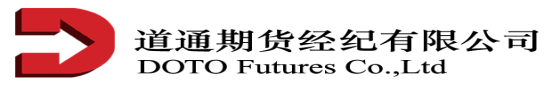 资产管理计划退出业务表单申请人基本信息：申请人姓名：                   身份证号码：                                                              资金划入银行：                                                             银行卡号：                                                                  退出：产品名称： 道通期货固收壹号集合资产管理计划                          退出份额：  赎回小写                             份    全部赎回请选择退出日期（请在日期前的方框中打√）：2021年07月28日  2021年07月29日  2021年07月30日申请人签名：                  申请日期：       年   月   日注意事项：身份证号码、份额的小写、银行及卡号需填写准确；以下由道通期货填写：退出份额： □赎回小写                             份       □ 全部赎回退出日期：2021年07月28日   □2021年07月29日  □2021年07月30日退出当日单位资产净值：                    退出金额大写：    仟    佰    拾    万    仟    佰    拾    元    角    分经办人：                 复核人：             日期：         年   月   日